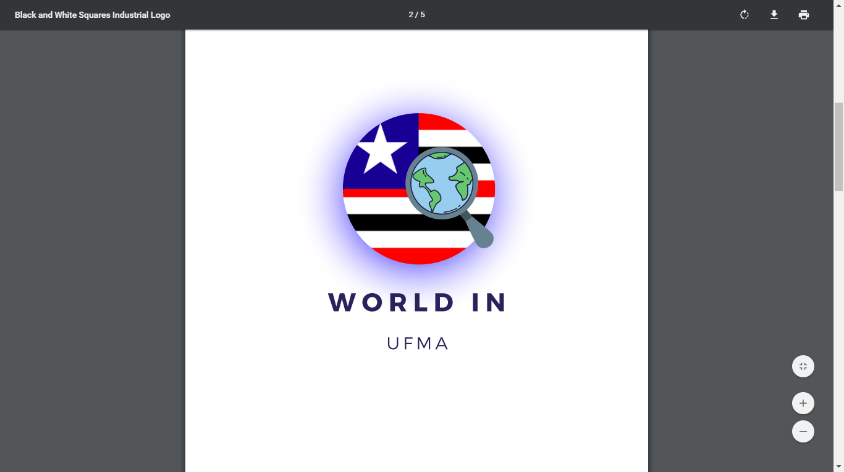 FORMULÁRIO DE INSCRIÇÃO DOCENTE - MOBILIDADE ACADÊMICA- - 2020Nome:Nome:Nome social: Nome social: Nacionalidade:Nacionalidade:Cargo:Cargo:Disciplina ofertada:Disciplina ofertada:Universidade de origem:Universidade de origem:Departamento:Departamento:Data de Nascimento:Data de Nascimento:CPF:RG:Órgão Expedidor:Órgão Expedidor:E-mail:E-mail:Celular: (   )Celular: (   )Sexo: ( ) Feminino   ( ) Masculino  (  )   outros  DECLARO ESTAR CIENTE E DE ACORDO COM AS NORMAS PREVISTAS NO EDITAL DO PROGRAMADECLARO ESTAR CIENTE E DE ACORDO COM AS NORMAS PREVISTAS NO EDITAL DO PROGRAMAAssinatura do docenteCoordenação de Mobilidade Acadêmica                                                                                         Data: ____/____/____                                                                                         Data: ____/____/____